        ҠАРАР					                          ПОСТАНОВЛЕНИЕ    15 июнь 2020 йыл	            	  № 	21                       15 июня  2020 годаОб утверждении плана антинаркотических мероприятий на территории сельского поселения Казанчинский  сельсовет муниципального района Аскинский  район     Республики Башкортостан на 2020-2022ггВ целях минимизации угрозы распространения наркомании, руководствуясь Указом Президента Российской Федерации от 18.10.2007 N 1374 "О дополнительных мерах по противодействию незаконному обороту наркотических средств, психотропных веществ и их прекурсоров",  руководствуясь Указами Президента Российской Федерации  от 09.06.2010 года № 690  «Об утверждении Стратегии государственной антинаркотической политики Российской Федерации до 2020 года»,  Уставом сельского поселения  Казанчинский  сельсовет муниципального района  Аскинский  район Республики Башкортостан, Администрация сельского поселения  Казанчинский сельсовет муниципального района   Аскинский  район Республики Башкортостан             ПОСТАНОВЛЯЕТ:1. Утвердить прилагаемый План антинаркотических мероприятий на территории сельского поселения Казанчинский сельсовет муниципального района Аскинский район Республики Башкортостан на 2020-2022гг (приложение).2. Обнародовать настоящее постановление на информационном стенде в администрации сельского поселения  Казанчинский сельсовет и на официальном сайте в сети «Интернет».3. Контроль над исполнением настоящего постановления оставляю за собой.Глава сельского поселенияКазанчинский сельсовет	  И.Ф. ДенисламовПриложениек постановлению от 15.06.2020 года   №21ПЛАН АНТИНАРКОТИЧЕСКИХ МЕРОПРИЯТИЙ НА ТЕРРИТОРИИ СЕЛЬСКОГО ПОСЕЛЕНИЯ Казанчинский  СЕЛЬСОВЕТ МУНИЦИПАЛЬНОГО РАЙОНА Аскинский  РАЙОН РЕСПУБЛИКИ БАШКОРТОСТАН на 2020-2022гг1. ОЦЕНКА ИСХОДНОЙ СИТУАЦИИПроблемы наркомании, алкоголизма и других асоциальных явлений в молодежной среде в современном обществе являются одними из наиболее сложных проблем, порождающих острую необходимость решительных и активных действий по организации профилактических мероприятий, особенно среди молодежи, так как именно представители данной категории попадают в зависимость. Сложившаяся ситуация требует применения комплексного, концептуально осмысленного подхода к решению проблемы профилактической помощи, предупреждающей употребление наркотиков и развитие алкогольной зависимости. Очень важным в этом отношении является процесс формирования у представителей молодого поколения позитивных социальных установок на здоровый образ жизни, исключающих развитие наркотической или алкогольной зависимости.Потребители наркотиков - это потенциальные инфекционосители гепатита В, С, ВИЧ, сифилиса и др.Проблемы, связанные с незаконным употреблением наркотиков, многогранны. При этом следует принять как факт, что сами по себе ни жесткая репрессивная политика, ни легализация наркотиков, уже испробованные в разных странах мира, этой проблемы до конца не снимают. Именно поэтому решение ее лежит в комплексном, тесном взаимодействии различных структур и ведомств в профилактической и предупредительной работе.Предотвращение появления спроса на наркотики, равно как и его сокращение, - эффективное средство в борьбе с наркоманией и наркопреступностью.2. ЦЕЛИ, ЗАДАЧИ, ОСНОВНЫЕ НАПРАВЛЕНИЯ РАЗВИТИЯЦелью Плана является минимизация угрозы распространения наркомании, ВИЧ-инфекции и алкоголизма на территории  сельского поселения.-создание единой системы профилактики злоупотребления наркотиками различными категориями населения, включающую в себя комплекс мер, направленных на снижение вредных последствий злоупотребления наркотическими средствами и психотропными веществами, а также на предупреждение вовлечения несовершеннолетних и молодежи в процесс употребления наркотиков;- пропаганда здорового образа жизни, информирования населения через средства массовой информации и выпуск печатной продукции о вреде алкоголизма, табакокурения, наркомании;- формирования у молодежи сельского поселения мотивации к здоровому образу жизни.Для решения поставленной цели необходимо решить следующие задачи:- совершенствование системы профилактики наркотизации населения;- повышение роли семьи в вопросах профилактики наркотизации детей и подростков.В результате реализации мероприятий Плана, планируется достигнуть:- повышение осведомленности всех категорий населения сельского поселения по проблемам алкоголизма, табакокурения и наркомании;- формирование среди населения поселения негативного отношения к употреблению психоактивных веществ и выработка в молодежной среде устойчивых механизмов неприятия употребления наркотиков;- обеспечение наиболее полного охвата всех групп населения сельского поселения мероприятиями по профилактике алкоголизма, табакокурения, наркомании и токсикомании;- повышение заинтересованности руководителей соответствующих учреждений в проведении мероприятий, формирующих у молодежи мотивацию к здоровому образу жизни;- активное участие самой молодежи в антинаркотической пропаганде посредством создания групп по оказанию индивидуальной помощи молодежи и подросткам из групп риска, подготовки групп из числа студентов различных специальностей для проведения акций, встреч, бесед с подростками, организации работы на "телефонах доверия" молодых специалистов, прошедших соответствующую подготовку;- совершенствование единой межведомственной системы сбора, анализа и обобщения информации о распространении социально-негативных явлений, в том числе связанных с незаконным оборотом наркотических средств и психотропных веществ.ПЕРЕЧЕНЬ МЕРОПРИЯТИЙ.Основными мероприятиями данного Плана являются:- организационные мероприятия;- деятельность учреждений и организаций системы профилактики наркомании;- профилактика негативных последствий злоупотребления наркотическими средствами и психотропными веществами;- совершенствование материально-технической базы учреждений системы противодействия наркомании;- информационное обеспечение деятельности по Программе.Башҡортостан  РеспубликаһыАСКЫН РАЙОНЫМУНИЦИПАЛЬ РАЙОНЫНЫҢҠАҘАНСЫ АУЫЛ СОВЕТЫАУЫЛ БИЛӘМӘҺЕХАКИМИӘТЕ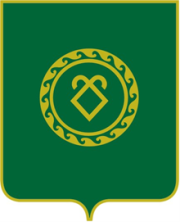 АДМИНИСТРАЦИЯСЕЛЬСКОГО ПОСЕЛЕНИЯКАЗАНЧИНСКИЙ СЕЛЬСОВЕТМУНИЦИПАЛЬНОГО РАЙОНААСКИНСКИЙ РАЙОНРеспублики Башкортостан№ п\пМероприятияИсполнительСроки провидения    1Проведение заседания антинаркотической  комиссииантинаркотическая комиссияОдин раз в квартал2Проведение собраний жителей населенных пунктов сельского поселения с целью разъяснения административной и уголовной ответственности за незаконное культивирование растений, содержащих наркотические вещества, а также для формирования негативного отношения общественности к употреблению наркотиковАдминистрация СП, УУП  /по согласованию/ апрель - май 3Сбор, обобщение и анализ информации о фактах распространения наркотических средств в местах проведения культурно-массовых и досуговых молодежных мероприятий.антинаркотическая комиссияПо мере необходимости4Систематическое проведение встреч работников правоохранительных органов и здравоохранения с учащимися школ, молодежью деревень с целью освещения правовых и медицинских аспектов незаконного употребления наркотиков.Администрация СП,МОБУ СОШ,  УУП/по согласованию/В течение года5Проведение консультаций подростков, попавших в трудную жизненную ситуацию с привлечением специалистов узкого профиля (психолог, нарколог, юрист и т.п.)антинаркотическая комиссияПо мере необходимости6Регулярное проведение рейдов по выявлению детей, оказавшихся в трудной жизненной ситуации, пресечению фактов жестокого обращения с несовершеннолетними, выявлению неблагополучных семей, выявлению и пресечению фактов вовлечения несовершеннолетних в совершение преступлений.антинаркотическая комиссияежемесячно7Мониторинг информированности подростков о пагубном влиянии на здоровье человека табакокурения, алкоголя, наркомании, ВИЧ.Гл.библиотекарь Казанчинской библиотеки/по согласованию/ Раз в полугодие8Выявление граждан, употребляющих наркотики, психотропные веществаУУП /по согласованию,Работники СВА, ФАПВ течение года9Организация и проведение акции – концерта «Музыке – да! Наркотикам – нет!».антинаркотическая комиссия Работники культуры /по согласованию/4 квартал10Проведение рейдов по торговым точкам, занимающихся реализацией алкогольной продукции и пиваантинаркотическая комиссияежеквартально11Проведение рейдов по проверке дискотек, молодежных массовых мероприятий в вечернее времяантинаркотическая комиссияежемесячно12Проведение спортивных соревнований, турниров, направленных на пропаганду здорового образа жизниВ течение годаАдминистрация сельского поселения,МОБУ СОШ /по согласованию/